Dynamika produkcji budowlano-montażowej w kwietniu 2022 roku Według wstępnych danych produkcja budowlano-montażowa (w cenach stałych) zrealizowana na terenie kraju przez przedsiębiorstwa budowlane 
o liczbie pracujących powyżej 9 osób w kwietniu br. była wyższa o 9,3% w porównaniu z analogicznym okresem ub. roku (przed rokiem spadek o 4,2%) 
oraz niższa o 5,9% w stosunku do marca br. roku (przed rokiem wzrost o 9,9%).  Tablica 1. Dynamika produkcji budowlano-montażowej (w cenach stałych)  Nazwa skrócona według PKD 2007.Sprzedaż produkcji budowlano-montażowej, w porównaniu do kwietnia 2021 roku, zwiększyła się we wszystkich działach budownictwa, przy czym w przedsiębiorstwach zajmujących się budową budynków - o 20,5%, w podmiotach realizujących roboty budowlane specjalistyczne – o 6,6%, zaś w jednostkach specjalizujących się we wznoszeniu obiektów inżynierii lądowej 
i wodnej – o 1,4%.  W stosunku do marca bieżącego roku, zaobserwowano spadek wartości robót wśród przedsiębiorstw zajmujących się budową obiektów inżynierii lądowej i wodnej o 0,7%, specjalizujących się we wznoszeniu budynków o 7,8% oraz realizujących prace budowlane specjalistyczne o 9,6%.W okresie styczeń – kwiecień br. zwiększenie produkcji budowlano-montażowej w skali roku wystąpiło w podmiotach wykonujących prace z zakresu budowy budynków (o 34,6%), realizujących roboty budowlane specjalistyczne (o 11,3%) oraz specjalizujących się we wznoszeniu obiektów inżynierii lądowej i wodnej (o 7,1%). Produkcja budowlano-montażowa w kwietniu 2022 roku w porównaniu z analogicznym miesiącem poprzedniego roku, była wyższa zarówno dla robót o charakterze inwestycyjnym 
- o 4,2%, jak i remontowym – o 17,7% (przed rokiem spadek odpowiednio o 4,1% oraz 4,5%).   W okresie styczeń-kwiecień 2022 roku, w odniesieniu do tego samego okresu poprzedniego roku, wystąpił wzrost wartości robót inwestycyjnych o 14,2% (w 2021 r. spadek o 16,4%) o oraz remontowych o 22,6% (w 2021 roku wzrost o 0,4%).Wykres 1.	Dynamika produkcji budowlano-montażowej (ceny stałe; przeciętna miesięczna 2015=100)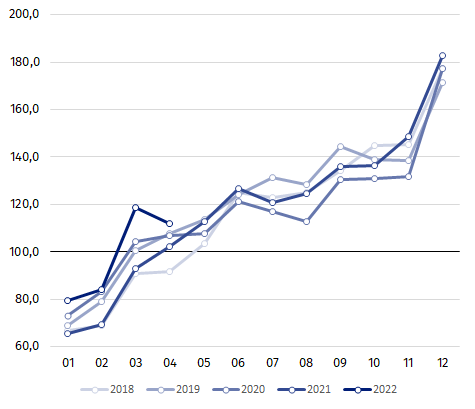 Dynamika produkcji budowlano-montażowej w kwietniu br. (w cenach stałych), w porównaniu do przeciętnej miesięcznej wartości z roku 2015, wyniosła 111,8.Po wyeliminowaniu wpływu czynników o charakterze sezonowym, produkcja budowlano-montażowa ukształtowała się na poziomie wyższym o 10,9% w porównaniu z analogicznym miesiącem ub. roku oraz o 5,1% niższym w porównaniu z marcem 2022 roku.W przypadku cytowania danych Głównego Urzędu Statystycznego prosimy o zamieszczenie informacji: „Źródło danych GUS”, a przypadku publikowania obliczeń dokonanych na danych opublikowanych przez GUS prosimy o zamieszczenie informacji: „Opracowanie własne na podstawie danych GUS”. WYSZCZEGÓLNIENIE04 2022 04 2022 01-04 2022  WYSZCZEGÓLNIENIE03 2022=10004 2021=10001-04 2021=100BUDOWNICTWO94,1109,3117,5Budowa budynków 92,2120,5134,6Budowa obiektów inżynierii lądowej
i wodnej 99,3101,4107,1Roboty budowlane specjalistyczne90,4106,6111,3Opracowanie merytoryczne:Urząd Statystyczny w LublinieDyrektor Krzysztof Markowski Tel: 81 533 20 52Rozpowszechnianie:
Rzecznik Prasowy Prezesa GUSKarolina BanaszekTel: 695 255 011Wydział Współpracy z Mediami Tel: 22 608 38 04 e-mail: obslugaprasowa@stat.gov.plwww.stat.gov.pl      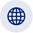 Wydział Współpracy z Mediami Tel: 22 608 38 04 e-mail: obslugaprasowa@stat.gov.pl@GUS_STAT 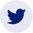 Wydział Współpracy z Mediami Tel: 22 608 38 04 e-mail: obslugaprasowa@stat.gov.pl@GlownyUrzadStatystyczny 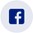 gus_stat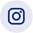 glownyurzadstatystycznygus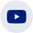 glownyurzadstatystyczny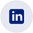 Powiązane opracowaniaBiuletyn StatystycznySytuacja społeczno-gospodarcza krajuTemat dostępny w bazach danychDziedzinowe Bazy Wiedzy - BudownictwoWskaźniki makroekonomiczneBank Danych MakroekonomicznychBank Danych LokalnychWażniejsze pojęcia dostępne w słownikuSprzedaż produkcji budowlano-montażowejIndeks (dynamika) sprzedaży produkcji budowlano-montażowej w cenach stałych (niewyrównana sezonowo) Indeks (dynamika) sprzedaży produkcji budowlano-montażowej (wyrównany sezonowo)Sprzedaż robót budowlanych o charakterze inwestycyjnymSprzedaż robót budowlanych o charakterze remontowym i pozostałychPowiązane opracowaniaBiuletyn StatystycznySytuacja społeczno-gospodarcza krajuTemat dostępny w bazach danychDziedzinowe Bazy Wiedzy - BudownictwoWskaźniki makroekonomiczneBank Danych MakroekonomicznychBank Danych LokalnychWażniejsze pojęcia dostępne w słownikuSprzedaż produkcji budowlano-montażowejIndeks (dynamika) sprzedaży produkcji budowlano-montażowej w cenach stałych (niewyrównana sezonowo) Indeks (dynamika) sprzedaży produkcji budowlano-montażowej (wyrównany sezonowo)Sprzedaż robót budowlanych o charakterze inwestycyjnymSprzedaż robót budowlanych o charakterze remontowym i pozostałych